Cliëntennieuwsbrief Visio Goes - januari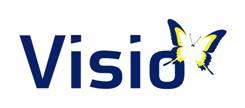 InhoudNieuwe regio, vertrouwde dienstverlening	1Groepstraining voor kinderen: laptop, tablet en mobiel	2Inloopspreekuur helpt u verder met ICT	2Bijeenkomst macula degeneratie	2Meer in contact komen met uw gevoel met haptotherapie	3Beleef Tennistoernooi Rotterdam vanaf blindentribune	3Wereld Braille Dag	3Tips en vragen voor uw bezoek aan oogarts	4Colofon	4Kijk ook eens in de digitale agenda op onze site Visio.org. Op deze plek staan alle evenementen in de regio Zuid overzichtelijk op een rij.Ook kunt u alle evenementen van Visio Goes zien in de agenda.Nieuwe regio, vertrouwde dienstverleningLocatie Goes valt sinds 1 januari onder een andere regio van Koninklijke Visio. Hoorden we voorheen bij de regio Zuidwest, nu zijn we onderdeel van de regio Zuid. Voor u als cliënt verandert er niets; u houdt dezelfde dienstverlening en u heeft contact met de u bekende Visio-medewerkers. Toch willen we u even op de hoogte brengen van deze interne wijziging. Want wat wél verandert, is dat u een andere stem aan de lijn kunt krijgen wanneer u Visio belt om zich aan te melden voor onze dienstverlening. De telefoon wordt namelijk opgenomen door het Cliëntservicebureau in Nijmegen, terwijl u eerder met onze cliëntservicemedewerkers in Rotterdam te maken kreeg. Het kan op vrijdag soms helaas gebeuren dat het automatisch doorverbinden niet lukt wanneer u belt. We werken aan een oplossing. Mocht u hier onverhoopt mee te maken krijgen dan adviseren we u op een andere dag te bellen.Lies de Jong
Directeur Revalidatie & Advies Zuid-NederlandGroepstraining voor kinderen: laptop, tablet en mobielVisio Goes houdt voor kinderen uit groep 7 en 8 een revalidatiegroep met als thema: Wat kan ik nog meer met mijn laptop, tablet en mobiel? De ervaring leert dat hier veel behoefte aan is. Vooral met de naderende overgang naar de middelbare school. Ook is het voor de kinderen een leuke gelegenheid om kennis met elkaar te maken en van elkaar te leren.Lees meer over de groepstraining ICT voor kinderen.Inloopspreekuur helpt u verder met ICTOok al bent u slechtziend of blind, er is vaak meer mogelijk dan u denkt. Lezen, eropuit gaan, aan het werk blijven. Allemaal zaken die dankzij pc, smartphone en tablet dichterbij zijn dan ooit. Digitale hulpmiddelen kunnen echter ook vragen oproepen. Daarom helpt Visio Goes u iedere derde donderdag van de maand op weg tijdens het ICT-inloopspreekuur. Lees meer over het ICT-inloopspreekuur. Bijeenkomst macula degeneratieDe Macula Vereniging houdt morgen (26 januari) de themabijeenkomst “Zorg bij de oogarts”. Oogarts Eveleens van het Admiraal de Ruyter Ziekenhuis vertelt over de recente inzichten en behandelmogelijkheden van macula degeneratie. Vooraf aanmelden is gewenst.Meer weten? Lees dan verder in dit artikel op Visio.org. Meer in contact komen met uw gevoel met haptotherapie Jolanda Tholenaar heeft als gediplomeerd haptotherapeute een eigen praktijk in Bergen op Zoom. Bij aanmeldingen geeft zij iedere vrijdag haptotherapie bij Visio in Breda. Het belangrijkste principe van de haptonomie: vanuit uw gevoel in de wereld en in uw contacten staan. U leert volledig te vertrouwen op uw intuïtie en lichaam.Lees meer in het artikel over haptotherapie bij Visio Breda.Beleef Tennistoernooi Rotterdam vanaf blindentribuneSamen met ABN AMRO en Ahoy verzorgt Visio op dinsdag 13 februari een blindentribune tijdens dit tennisevenement. Voor die avond zijn negen duo-tickets gratis beschikbaar voor mensen met een visuele beperking en hun begeleider. Het 45ste ABN AMRO World Tennis Tournament vindt van 12 t/m 18 februari plaats in de Ahoy in Rotterdam.Meer informatie of aanmelden? Lees dan verder in dit artikel op Visio.org. Wereld Braille DagOm de geboortedag van Louis Braille te herdenken, is 4 januari uitgeroepen tot Wereld Braille Dag. Dankzij Louis Braille hebben duizenden zeer slechtziende en blinde mensen over de hele wereld toegang tot informatie en de mogelijkheid om te communiceren. Lees meer over braille en de Braille Zelfstudie van Visio.Tips en vragen voor uw bezoek aan oogartsMisschien herkent u deze situatie: tijdens uw bezoek aan de oogarts heeft u allerlei vragen, maar de afspraak is voorbij voordat al uw vragen aan bod gekomen zijn. Het is daarom belangrijk dat u uw afspraak goed voorbereidt. De samenwerkende oogpatiëntenverenigingen hebben daarom vragenaandeoogarts.nl ontwikkeld. Kom meer te weten over deze site en lees tips voor uw oogartsbezoek.ColofonDeze cliëntennieuwsbrief wordt verspreid onder cliënten van Visio Goes. Aan de inhoud van de artikelen kunnen geen rechten worden ontleend. Kopiëren mag. We vinden het leuk als u in uw publicaties berichten uit deze uitgave overneemt. Neem het bericht dan wel in zijn geheel en ongewijzigd over en vermeld Visio als bron.Aan deze nieuwsbrief werkten mee: Marja Burmanje, Martijn Gort en Michiel Tolsma. Wilt u meer informatie over de onderwerpen in de nieuwsbrief of wilt u zich aan- of afmelden? Mail dan naar goes@visio.org. Cliëntservicebureau
T 088 585 85 85Hoewel deze publicatie met de grootst mogelijke zorg is samengesteld, kan de redactie geen aansprakelijkheid aanvaarden voor eventuele fouten.Kijk voor meer informatie op de site van Koninklijke Visio, expertisecentrum voor slechtziende en blinde mensen.